OBRTNIČKA ŠKOLAK O P R I V N I C APrimljeno, 27. svibnja 2024.Klasa: 602-01/24-05/1Ur. broj: 2137-50-24-____ZAVRŠNI RADNAZIV ZAVRŠNOG RADAUčenik: ime i prezime				Mentor: ime i prezime, titulaRazred: Zanimanje: Koprivnica, svibanj 2024.SADRŽAJKliknite na sadržaj kako biste ažurirali tablicu sadržaja.UVOD U uvodu opišite temu rada na najmanje pola, a najviše na jednoj stranici. Dajte osnovni pregled onoga što će sadržavati rad. Izrazite vlastiti stav o temi rada te razlog za odabir teme.Osnovne upute:margine: gore, dolje i desno: 2,5 cmlijevo: 3 cmnaslovna strana: tekst „završni rad“ u veličini 36, podebljano (bold)tekst „naziv rada“ u veličini 20, podebljano (bold)ostalo u veličini 14ne numerira setekst: font Arial ili Times New Roman u veličini 12naslovi poglavlja: velika tiskana podebljana slova u veličini 14naslovi potpoglavlja: mala tiskana podebljana slova u veličini 14prored ne smije biti veći od 1,5tekst treba biti obostrano poravnatsadržaj se nalazi na stranici br. 1rad se NE SMIJE UKRAŠAVATI (dodavanje okvira, bojanje slova, mijenjanje ovdje zadanog…)  NASLOV 1Teorijske spoznaje o temi završnog rada podijelite u potpoglavlja i ovdje ih opišite.Ovdje upišite svoj tekst. Ovdje upišite svoj tekst. Ovdje upišite svoj tekst. Ovdje upišite svoj tekst. Ovdje upišite svoj tekst. Ovdje upišite svoj tekst. Ovdje upišite svoj tekst.Podnaslov 1 Ovdje upišite svoj tekst. Ovdje upišite svoj tekst. Ovdje upišite svoj tekst. Ovdje upišite svoj tekst. Ovdje upišite svoj tekst. Ovdje upišite svoj tekst. Ovdje upišite svoj tekst. Podnaslov 2Ovdje upišite svoj tekst.Dodajte odgovarajući broj ovakvih podnaslova korištenjem opcije KOPIRAJ -ZALIJEPI. Izgled teksta možete oblikovati PRENOSITELJEM OBLIKOVANJA.NASLOV 2Praktične spoznaje o temi završnog rada podijelite u potpoglavlja i ovdje ih opišite.Ovdje upišite svoj tekst. Ovdje upišite svoj tekst. Ovdje upišite svoj tekst. Ovdje upišite svoj tekst. Ovdje upišite svoj tekst. Ovdje upišite svoj tekst. Ovdje upišite svoj tekst.Podnaslov 1Ovdje upišite svoj tekst.Dodajte odgovarajući broj ovakvih podnaslova korištenjem opcije KOPIRAJ -ZALIJEPI. Izgled teksta možete oblikovati PRENOSITELJEM OBLIKOVANJA.Podnaslov 1Ovdje upišite svoj tekst.Rad popratite vlastitim fotografijama.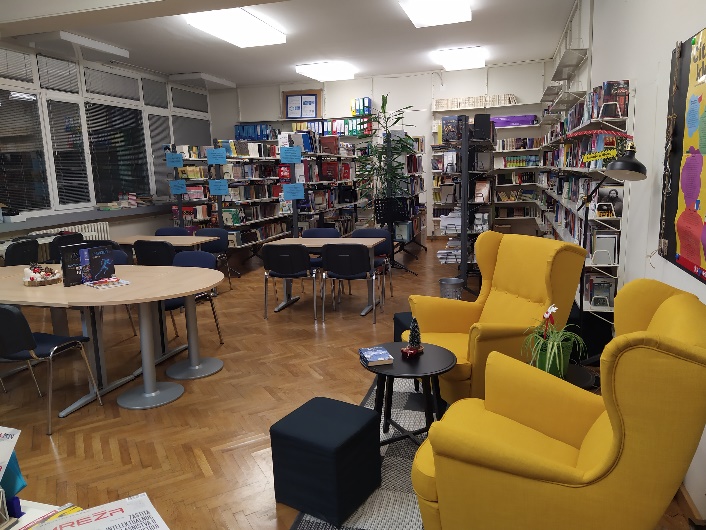 Slika 1: Mraz, Ljiljana. Knjižnica Obrtničke škole Koprivnica.NASLOV 3Praktične spoznaje o temi završnog rada podijelite u potpoglavlja i ovdje ih opišite.Ovdje upišite svoj tekst. Ovdje upišite svoj tekst. Ovdje upišite svoj tekst. Ovdje upišite svoj tekst. Ovdje upišite svoj tekst. Ovdje upišite svoj tekst. Ovdje upišite svoj tekst.Broj ovakvih poglavlja ovisit će o vašoj temi i odluci.Podnaslov 1Ovdje upišite svoj tekst.Dodajte odgovarajući broj ovakvih podnaslova korištenjem opcije KOPIRAJ -ZALIJEPI. Izgled teksta možete oblikovati PRENOSITELJEM OBLIKOVANJA.Podnaslov 1Ovdje upišite svoj tekst.Dodajte odgovarajući broj ovakvih podnaslova korištenjem opcije KOPIRAJ -ZALIJEPI. Izgled teksta možete oblikovati PRENOSITELJEM OBLIKOVANJA.Kada nemate vlastitu fotografiju/sliku, ovako ju opišite.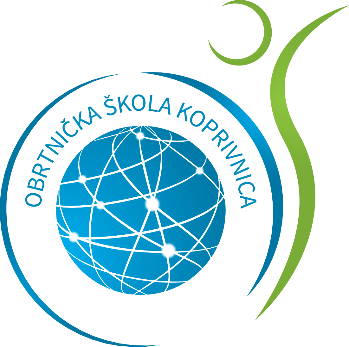 Slika 2: Logotip Obrtničke škole Koprivnica. http://ss-obrtnicka-koprivnica.skole.hr/ (pristupljeno 12. 2. 2024.).ZAKLJUČAKIznesite najvažnije spoznaje o temi vašeg završnog rada. ALATIOvdje stavite popis alata koje ste koristili u praktičnoj izradi završnog rada.Popišite ih kao fotografije. MATERIJALIOvdje stavite popis materijala koje ste koristili u praktičnoj izradi završnog rada.Popišite ih kao fotografije.ZAŠTITA NA RADUOvdje opišite sredstva i mjere zaštite na radu koje ste koristili u praktičnoj izradi završnog rada.POPIS LITERATURENa temelju uputa abecednim redom popišite literaturu koju ste koristili u izradi završnog rada.Ako doslovno citirate nečije riječi, stavit ćete ih u kurziv (italic) i navesti koga/što citirate. U zagradama se navodi prezime autora i godina izdanja, koja se dvotočkom odvaja od oznake stranice: (Karabalić 2010: 139).PRILOZIOvdje stavite popis dokumenata (shema, izvještaja, certifikata, programskih kodova, izračuna…) koje ste koristili u izradi rada.U tekstu se pozovite na prilog npr. ovako: „Podaci o dimenzijama proizvoda i njegovoj montaži nalaze se u Prilogu 1, tablica 4.“Priloge popišite kao fotografije.